Основные сведения о площадкеУдаленность участка (в км) от:Характеристика инфраструктурыОсновные параметры зданий и сооружений, расположенных на площадкеПредложения по использованию площадкиДополнительная информация о площадкеОсновные сведения о площадкеУдаленность участка (в км) от:Характеристика инфраструктурыОсновные параметры зданий и сооружений, расположенных на площадкеПредложения по использованию площадкиДополнительная информация о площадкеОсновные сведения о площадкеУдаленность участка (в км) от:Характеристика инфраструктурыОсновные параметры зданий и сооружений, расположенных на площадкеПредложения по использованию площадкиДополнительная информация о площадкеОсновные сведения о площадкеУдаленность участка (в км) от:Характеристика инфраструктурыОсновные параметры зданий и сооружений, расположенных на площадкеПредложения по использованию площадкиДополнительная информация о площадкеОсновные сведения о площадкеУдаленность участка (в км) от:Характеристика инфраструктурыОсновные параметры зданий и сооружений, расположенных на площадкеПредложения по использованию площадкиДополнительная информация о площадкеОсновные сведения о площадкеУдаленность участка (в км) от:Характеристика инфраструктурыОсновные параметры зданий и сооружений, расположенных на площадкеПредложения по использованию площадкиДополнительная информация о площадкеКарточка свободной производственной площадкии оборудования, территории для застройки № 1Карточка свободной производственной площадкии оборудования, территории для застройки № 1Муниципальный районЕршовскийНазвание площадкиСело ДмитриевкаКадастровый номер земельного участка64:13:070101Категория земельЗемли сельскохозяйственного назначенияВид разрешенного использования земельного участка и объекта капитального строительства (в случае его наличия)Земли сельскохозяйственного назначения(перевод в промышленные земли)Собственник (правообладатель) площадкиАдминистрация Ершовского муниципального районаЮридический адрес, телефон, e-mail, web-site413502 Саратовская обл.,г.Ершов, ул. Интернациональная, 7,8 (845)645-26-26https://adminemr.rue-mail: g.p.a72@yandex.ruКонтактное лицоЗасухин Николай ВладимировичТелефон, е-mail контактного лица8 (845)645-26-26 emr6413@yandex.ruАдрес места расположения площадкис. Дмитриевка, Ершовского района, граница с Балаковским райономПлощадь, кв.м.4500Форма владения землей 
и зданиямиГосударственная собственностьВозможность расширенияимеетсяБлизлежащие производственные объекты и расстояние до нихСанаторий «Курорт им. В.И. Чапаева»Расстояние до ближайших жилых домов450 м.Наличие огражденийнетцентра Саратовской области190 км. до г. Саратовацентра другого ближайшего субъекта РФ520 км. до г. Самара, 400 км. до г. Пензаближайшего города90 км. до г. Балаково, 70 км. до г. Пугачёвавтодороги2 км. до автомагистралиЭнгельс-Ершов-Озинкижелезной дороги0,6 км. до ст. Ершов, 90 км. до аэропорта г. Балаково, 190 км. до аэропорта               г. Саратоваречного порта, пристани190 км. до речного порта г. СаратовВид инфраструктурыЕд.изм.МощностьРасстояние до ближайшей точки подключения (км)ОписаниеГазоснабжением3/час500,5Имеется возможность подключенияОтоплениеГкал/час-Отсутствует возможность подключенияПарБар-Отсутствует возможность подключенияЭлектроэнергиякВт150,275Имеется возможность подключенияВодоснабжением3/год15,5 тыс0,5Имеется возможность подключенияКанализациям3/год-Отсутствует возможность подключенияОчистные сооружениям3/год-Отсутствует возможность подключенияКотельные установкикВт-Отсутствует возможность подключенияНаименование здания, сооруженияПлощадь, кв.м.ЭтажностьВысота этажаСтроительный материалИзнос %Возможность расширенияОтсутствуютМолочное, мясное производство. Переработка зерна, овощей, семян подсолнечника,  софлора.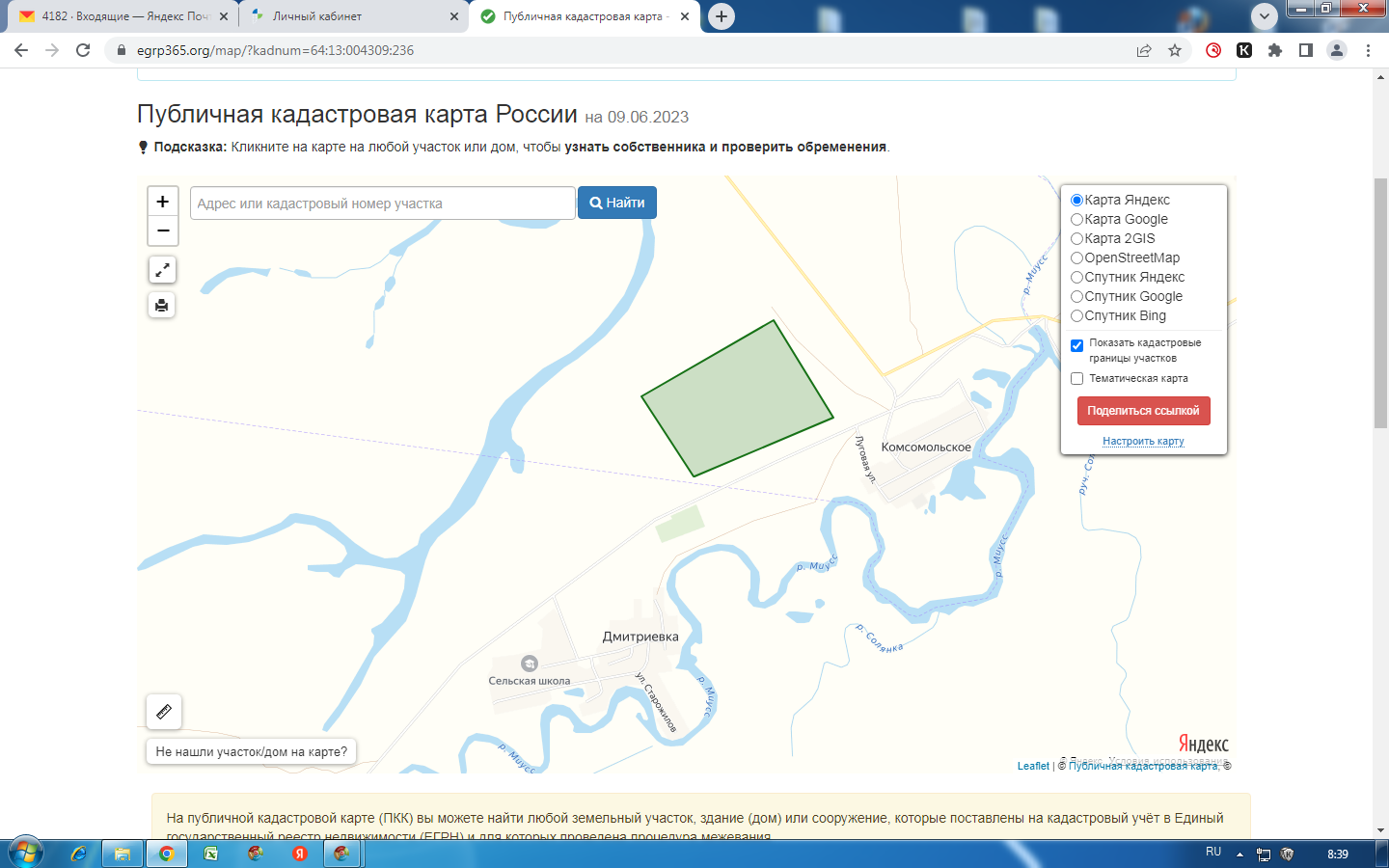 Карточка свободной производственной площадкии оборудования, территории для застройки № 2Карточка свободной производственной площадкии оборудования, территории для застройки № 2Муниципальный районЕршовскийНазвание площадкиПМК - 32Кадастровый номер земельного участка64:13:004201Категория земельПромзонаВид разрешенного использования земельного участка и объекта капитального строительства (в случае его наличия)ПромзонаСобственник (правообладатель) площадкиАдминистрация Ершовского муниципального районаЮридический адрес, телефон, e-mail, web-site413502 Саратовская обл.,г.Ершов, ул. Интернациональная, 7,8 (845)645-26-26https://adminemr.rue-mail: g.p.a72@yandex.ruКонтактное лицоЗасухин Николай ВладимировичТелефон, е-mail контактного лица8 (845)645-26-26;  emr6413@yandex.ruАдрес места расположения площадкиг. Ершов,  в восточной части города(ул. Прирельсовая)Площадь, кв.м.100 000Вид права на земельный участок и иные объекты недвижимостиГосударственная собственностьВозможность расширенияимеетсяБлизлежащие производственные объекты и расстояние до нихООО «Анвак», ИП «Дзюбан»Расстояние до ближайших жилых домов250 м.Наличие огражденийнетцентра субъекта РФ, в котором находится площадка190 км. до г. Саратовацентра другого ближайшего субъекта РФ520 км. до г. Самара, 400 км. до г. Пензаближайшего города90 км. до г. Балаково, 70 км. до г. Пугачёвавтодороги2 км. до автомагистралиЭнгельс-Ершов-Озинкижелезной дороги0,6 км. до ст. Ершов, 90 км. до аэропорта г. Балаково, 190 км. до аэропорта               г. Саратоваречного порта, пристани190 км. до речного порта г. СаратовВид инфраструктурыЕд.изм.МощностьРасстояние до ближайшей точки подключения (км)ОписаниеГазоснабжением3/час500,5Имеется возможность подключенияОтоплениеГкал/час--Отсутствует возможность подключенияПарБар--Отсутствует возможность подключенияЭлектроэнергиякВт150,3Имеется возможность подключенияВодоснабжением3/год15,5 тыс0,5Имеется возможность подключенияКанализациям3/год--Имеется возможность подключения в зависимости от ОКСОчистные сооружениям3/год--Имеется возможность подключения в зависимости от ОКСКотельные установкикВт--Отсутствует возможность подключенияНаименование здания, сооруженияПлощадь, кв.м.ЭтажностьВысота этажаСтроительный материалИзнос %Возможность расширенияОтсутствуютПереработка втор сырья (резина, стекло, бумага, аккумуляторы, масло, металл), производство строительных материалов.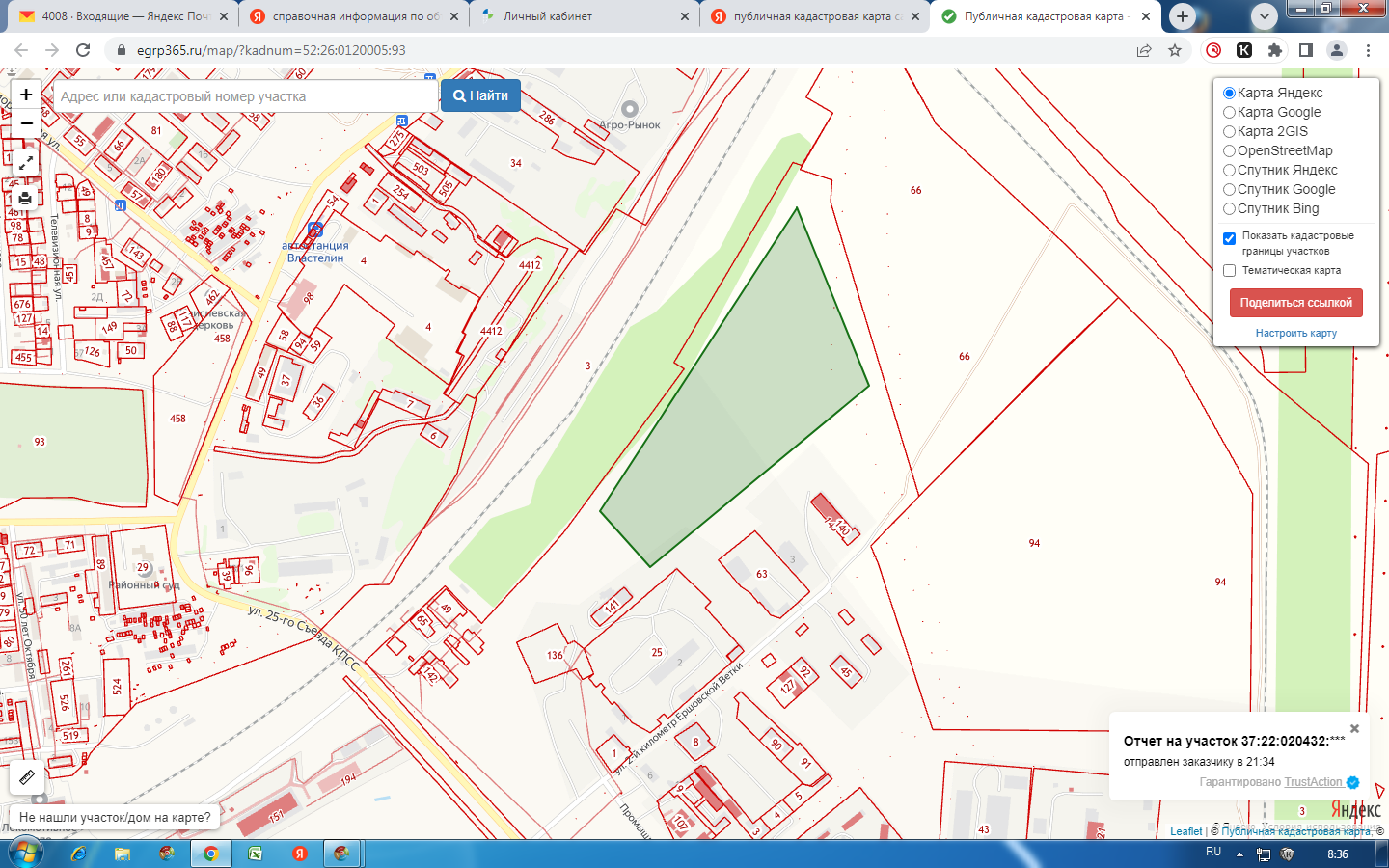 Карточка свободной производственной площадкии оборудования, территории для застройки № 3Карточка свободной производственной площадкии оборудования, территории для застройки № 3Муниципальный районЕршовскийНазвание площадкиМетеостанцияКадастровый номер земельного участка64:13:005201Категория земельЗемли населенных пунктовВид разрешенного использования земельного участка и объекта капитального строительства (в случае его наличия)Производственная зонаСобственник (правообладатель) площадкиАдминистрация Ершовского муниципального районаЮридический адрес, телефон, e-mail, web-site413502 Саратовская обл.,г.Ершов, ул. Интернациональная, 7,8 (845)645-26-26https://adminemr.rue-mail: g.p.a72@yandex.ruКонтактное лицоЗасухин Николай ВладимировичТелефон, е-mail контактного лица8 (845)645-26-26 emr6413@yandex.ruАдрес места расположения площадкиСаратовская область,  г. Ершов, ул. Южная в районе д. 1, в юго-восточной части города.Площадь, кв.м.408 000 кв.м.Вид права на земельный участок и иные объекты недвижимостиГосударственная собственностьВозможность расширенияимеетсяБлизлежащие производственные объекты и расстояние до нихИП  глава КФХ  Аруев СК -200м, ООО «ТрансГрупп» - 200 мРасстояние до ближайших жилых домов1,8 км.Наличие огражденийнетцентра субъекта РФ, в котором находится площадка190 км. до г. Саратовацентра другого ближайшего субъекта РФ520 км. до г. Самара, 400 км. до г. Пензаближайшего города90 км. до г. Балаково, 70 км. до г. Пугачёвавтодороги2 км. до автомагистралиЭнгельс-Ершов-Озинкижелезной дороги0,6 км. до ст. Ершов, 90 км. до аэропорта г. Балаково, 190 км. до аэропорта               г. Саратоваречного порта, пристани190 км. до речного порта г. СаратовВид инфраструктурыЕд.изм.МощностьРасстояние до ближайшей точки подключения (км)ОписаниеГазоснабжением3/час500,5Имеется возможность подключенияОтоплениеГкал/час--Отсутствует возможность подключенияПарБар--Отсутствует возможность подключенияЭлектроэнергиякВт150,3Имеется возможность подключенияВодоснабжением3/год15,5 тыс.0,5Имеется возможность подключенияКанализациям3/год--Имеется возможность подключения в зависимости от ОКСОчистные сооружениям3/год--Имеется возможность подключения в зависимости от ОКСКотельные установкикВт--Отсутствует возможность подключенияНаименование здания, сооруженияПлощадь, кв.м.ЭтажностьВысота этажаСтроительный материалИзнос %Возможность расширенияОтсутствуютПереработка втор сырья (резина, стекло, бумага, аккумуляторы, масло, металл), производство строительных материалов.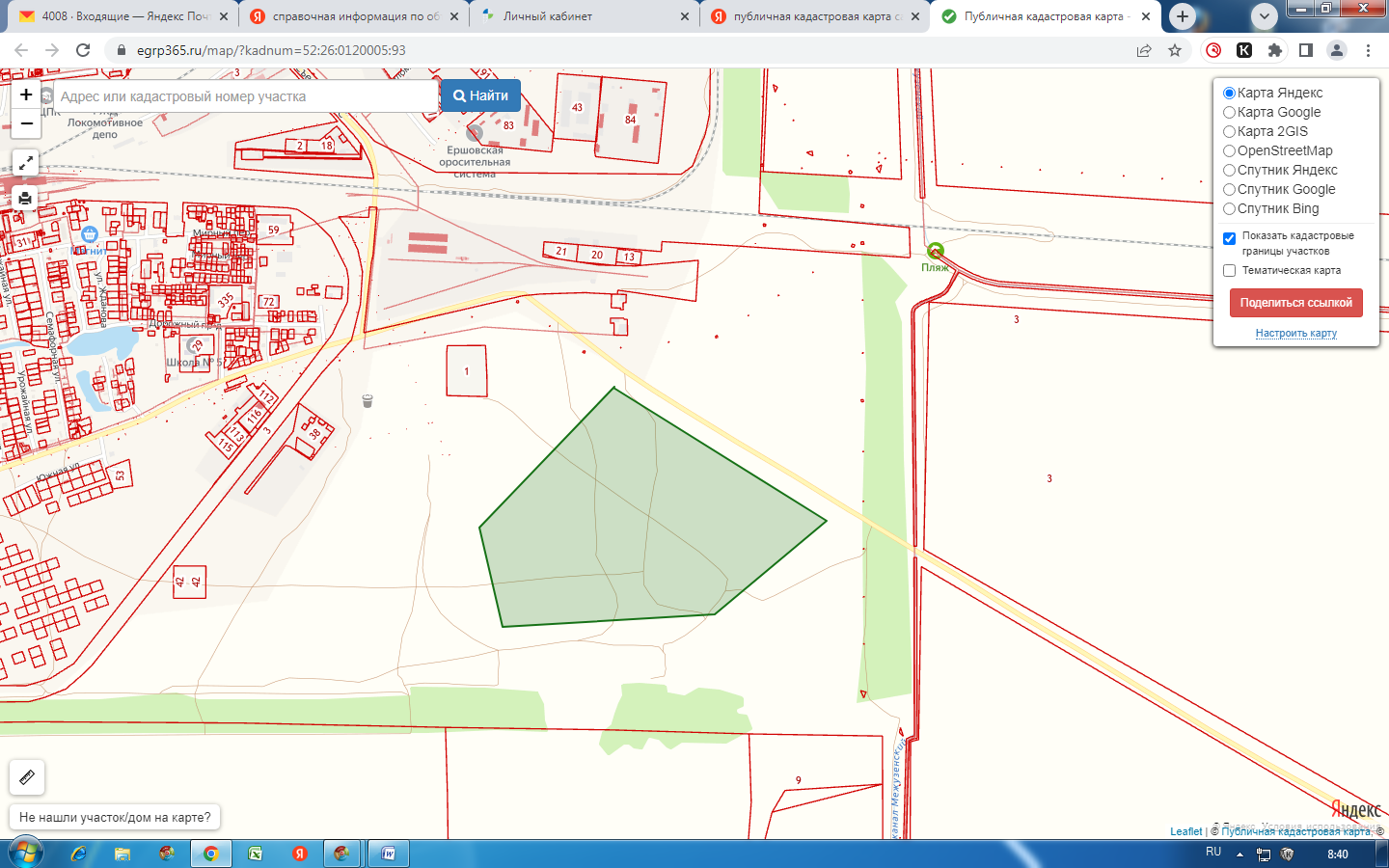 Карточка свободной производственной площадкии оборудования, территории для застройки № 4Карточка свободной производственной площадкии оборудования, территории для застройки № 4Муниципальный районЕршовскийНазвание площадкиЗемельный участок на реке  Малый  Узень (старые дачи)Кадастровый номер земельного участка64:13:310401Категория земельЗемли сельскохозяйственного назначенияВид разрешенного использования земельного участка и объекта капитального строительства (в случае его наличия)Земли сельскохозяйственного назначения (перевод в промышленные земли)Собственник (правообладатель) площадкиАдминистрация Ершовского муниципального районаЮридический адрес, телефон, e-mail, web-site413502 Саратовская обл.,г.Ершов, ул. Интернациональная, 7,8 (845)645-26-26https://adminemr.rue-mail: g.p.a72@yandex.ruКонтактное лицоЗасухин Николай ВладимировичТелефон, е-mail контактного лица8 (845)645-26-26 emr6413@yandex.ruАдрес места расположения площадкиг. Ершов,  по трассе  Ершов – Балаково ,северная часть города -1 кмПлощадь, кв.м.150 000 кв.м.Вид права на земельный участок и иные объекты недвижимостиГосударственная собственностьВозможность расширенияимеетсяБлизлежащие производственные объекты и расстояние до нихФГУП «Ершовское» -1,2 км, Завод бетонных изделий – 1,3 км, Производственная база СПК «им. Энгельса» - 1,1 кмРасстояние до ближайших жилых домов1,3 км.Наличие огражденийнетцентра субъекта РФ, в котором находится площадка190 км. до г. Саратовацентра другого ближайшего субъекта РФ520 км. до г. Самара, 400 км. до г. Пензаближайшего города90 км. до г. Балаково, 70 км. до г. Пугачёвавтодороги2 км. до автомагистралиЭнгельс-Ершов-Озинкижелезной дороги0,6 км. до ст. Ершов, 90 км. до аэропорта г. Балаково, 190 км. до аэропорта               г. Саратоваречного порта, пристани190 км. до речного порта г. СаратовВид инфраструктурыЕд.изм.МощностьРасстояние до ближайшей точки подключения (км)ОписаниеГазоснабжением3/час500,5Имеется возможность подключенияОтоплениеГкал/час--Отсутствует возможность подключенияПарБар--Отсутствует возможность подключенияЭлектроэнергиякВт150,01Имеется возможность подключенияВодоснабжением3/год15,5 тыс.0,5Имеется возможность подключенияКанализациям3/год--Отсутствует возможность подключенияОчистные сооружениям3/год--Отсутствует возможность подключенияКотельные установкикВт--Отсутствует возможность подключенияНаименование здания, сооруженияПлощадь, кв.м.ЭтажностьВысота этажаСтроительный материалИзнос %Возможность расширенияОтсутствуютВыращивание овощей и фруктов в тепличных условиях, выращивание плодово-ягодных деревьев.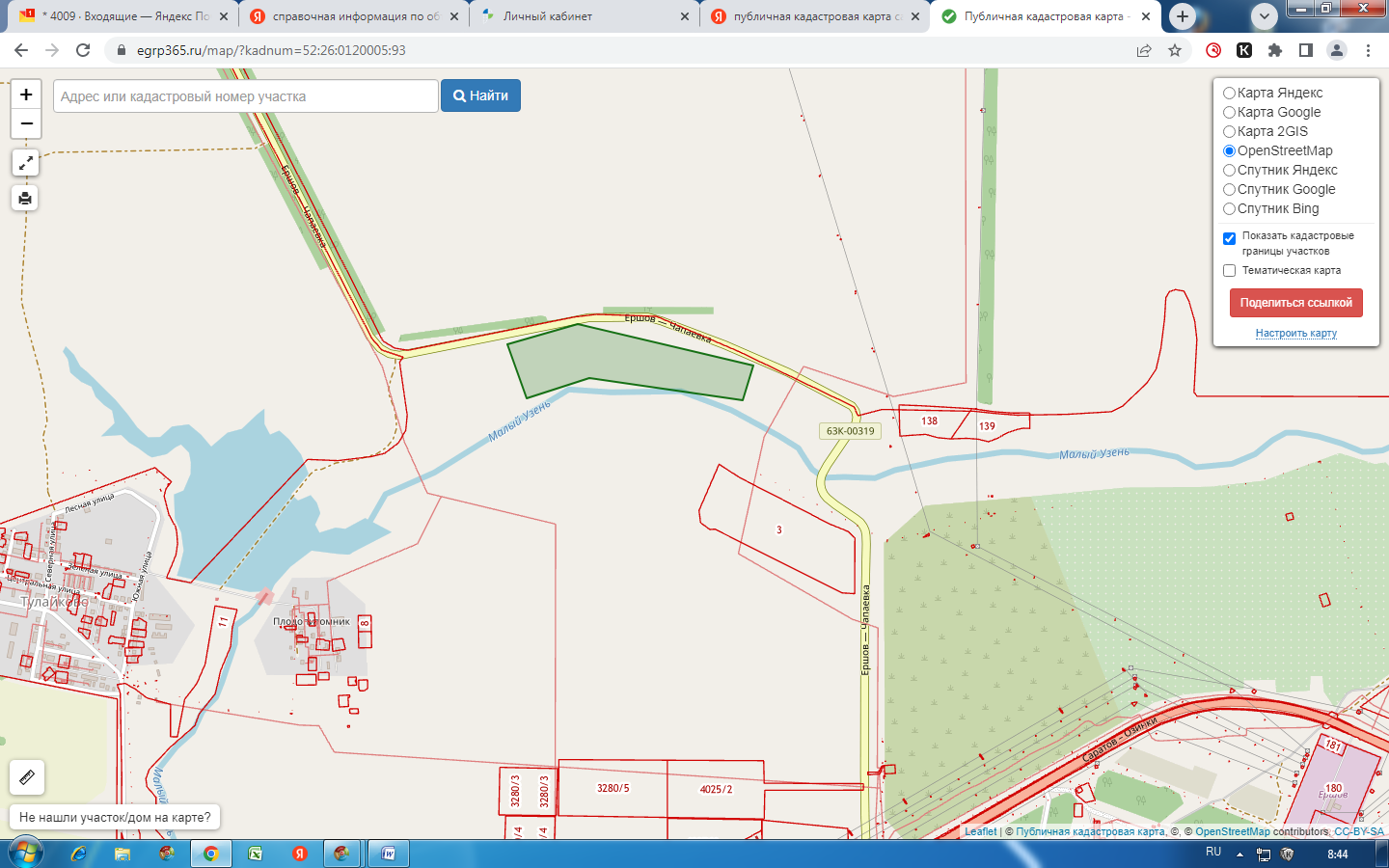 Карточка свободной производственной площадкии оборудования, территории для застройки № 5Карточка свободной производственной площадкии оборудования, территории для застройки № 5Муниципальный районЕршовскийНазвание площадкиУчебныйКадастровый номер земельного участка64:13:230501Категория земельЗемли сельскохозяйственного назначенияВид разрешенного использования земельного участка и объекта капитального строительства (в случае его наличия)Земли сельскохозяйственного назначенияСобственник (правообладатель) площадкиАдминистрация Ершовского муниципального районаЮриди-ческий адрес, телефон, e-mail, web-site413502 Саратовская обл.,г.Ершов, ул. Интернациональная, 7,8 (845)645-26-26https://adminemr.rue-mail: g.p.a72@yandex.ruКонтактное лицоЗасухин Николай ВладимировичТелефон, е-mail контактного лица8 (845)645-26-26 emr6413@yandex.ruАдрес места расположения площадкиг. Ершов,  в западной  части  города  в близи п. УчебныйПлощадь, кв.м.565000Вид права на земельный участок и иные объекты недвижимостиГосударственная собственность Возможность расширенияимеетсяБлизлежащие производственные объекты и расстояние до нихАЗС – 200 м, ИП Бабаян В.С. – 100 м, кафе «Соблазн» – 200 м, кафе «У Гриши» - 100м.Расстояние до ближайших жилых домов50 м.Наличие огражденийнетцентра субъекта РФ, в котором находится площадка190 км. до г. Саратовацентра другого ближайшего субъекта РФ520 км. до г. Самара, 400 км. до г. Пензаближайшего города90 км. до г. Балаково, 70 км. до г. Пугачёвавтодороги2 км. до автомагистралиЭнгельс-Ершов-Озинкижелезной дороги0,6 км. до ст. Ершов, 90 км. до аэропорта г. Балаково, 190 км. до аэропорта               г. Саратоваречного порта, пристани190 км. до речного порта г. СаратовВид инфраструктурыЕд.изм.МощностьРасстояние до ближайшей точки подключения (км)ОписаниеГазоснабжением3/час500,5Имеется возможность подключенияОтоплениеГкал/час--Отсутствует возможность подключенияПарБар--Отсутствует возможность подключенияЭлектроэнергиякВт150,1Имеется возможность подключенияВодоснабжением3/год15,5 тыс.0,5Имеется возможность подключенияКанализациям3/год--Отсутствует возможность подключенияОчистные сооружениям3/год--Отсутствует возможность подключенияКотельные установкикВт--Отсутствует возможность подключенияНаименование здания, сооруженияПлощадь, кв.м.ЭтажностьВысота этажаСтроительный материалИзнос %Возможность расширенияОтсутствуютМолочное, мясное производство. Переработка зерна, овощей, семян подсолнечника,  софлора.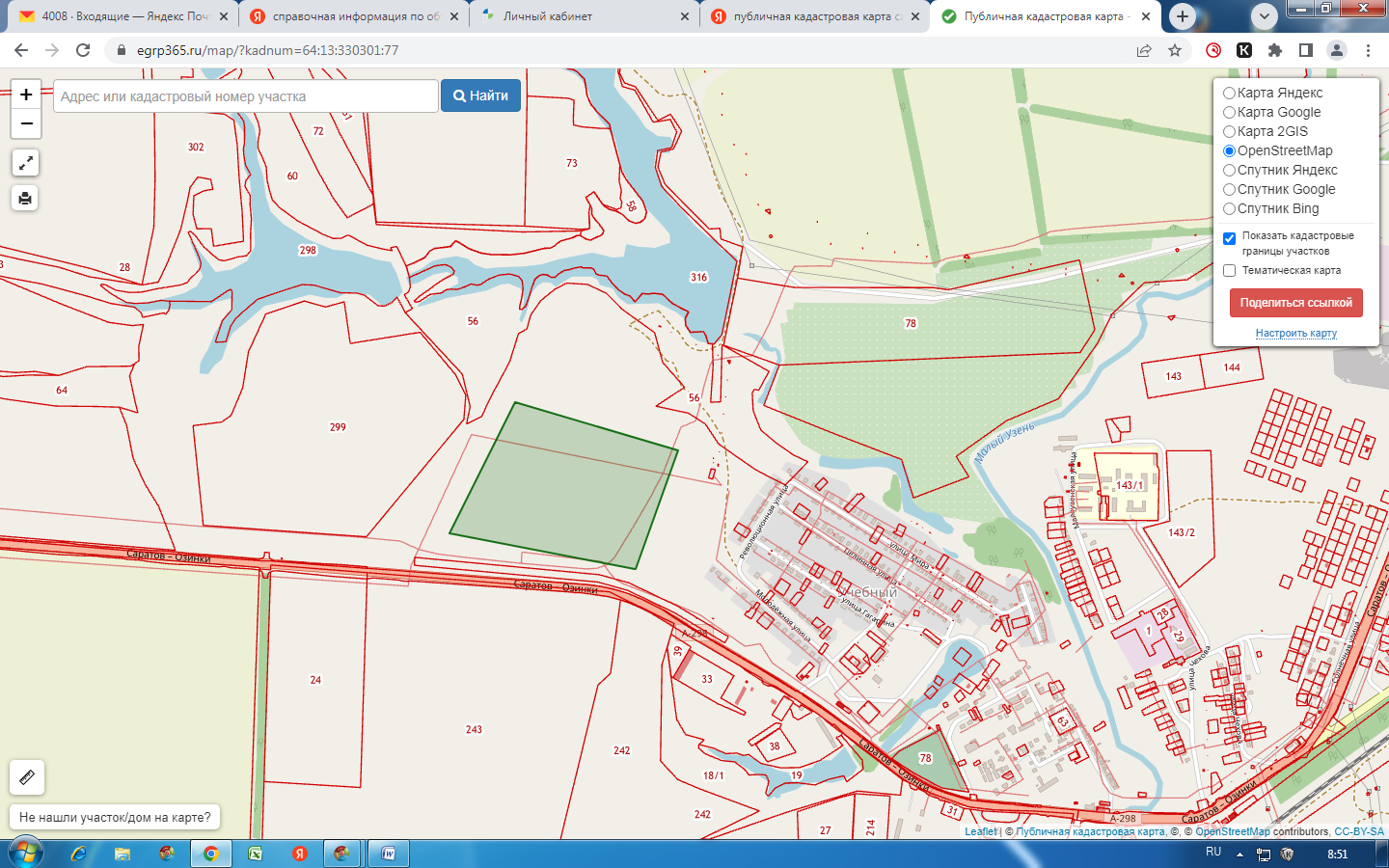 Карточка свободной производственной площадкии оборудования, территории для застройки № 6Карточка свободной производственной площадкии оборудования, территории для застройки № 6Муниципальный районЕршовскийНазвание площадкиПлодопитомникКадастровый номер земельного участка64:13:001504      64:13:001601Категория земельЗемли населенных пунктовВид разрешенного использования земельного участка и объекта капитального строительства (в случае его наличия)Собственник (правообладатель) площадкиАдминистрация Ершовского муниципального районаЮриди-ческий адрес, телефон, e-mail, web-site413502 Саратовская обл.,г.Ершов, ул. Интернациональная, 7,8 (845)645-26-26https://adminemr.rue-mail: g.p.a72@yandex.ruКонтактное лицоЗасухин Николай ВладимировичТелефон, е-mail контактного лица8 (845)645-26-26 emr6413@yandex.ruАдрес места расположения площадкиг. Ершов,  по трассе  Ершов – Балаково,северная часть города -1 кмПлощадь, кв.м.1 972120 кв.м.Вид права на земельный участок и иные объекты недвижимостиГосударственная собственностьВозможность расширенияимеетсяБлизлежащие производственные объекты и расстояние до нихФГУП «Ершовское» -1,2 км, Завод бетонных изделий – 1,3 км, Производственная база СПК «им. Энгельса» - 1,1 кмРасстояние до ближайших жилых домов250 мНаличие огражденийнетцентра субъекта РФ, в котором находится площадка190 км. до г. Саратовацентра другого ближайшего субъекта РФ520 км. до г. Самара, 400 км. до г. Пензаближайшего города90 км. до г. Балаково, 70 км. до г. Пугачёвавтодороги2 км. до автомагистралиЭнгельс-Ершов-Озинкижелезной дороги0,6 км. до ст. Ершов, 90 км. до аэропорта г. Балаково, 190 км. до аэропорта               г. Саратоваречного порта, пристани190 км. до речного порта г. СаратовВид инфраструктурыЕд.изм.МощностьРасстояние до ближайшей точки подключения (км)ОписаниеГазоснабжением3/час500,5Имеется возможность подключенияОтоплениеГкал/час--Отсутствует возможность подключенияПарБар-Отсутствует возможность подключенияЭлектроэнергиякВт150,3Имеется возможность подключенияВодоснабжением3/год15,5 тыс.0,5Имеется возможность подключенияКанализациям3/год--Отсутствует возможность подключенияОчистные сооружениям3/год--Отсутствует возможность подключенияКотельные установкикВт--Отсутствует возможность подключенияНаименование здания, сооруженияПлощадь, кв.м.ЭтажностьВысота этажаСтроительный материалИзнос %Возможность расширенияОтсутствуютВыращивание овощей и фруктов в тепличных условиях, выращивание плодово-ягодных деревьев.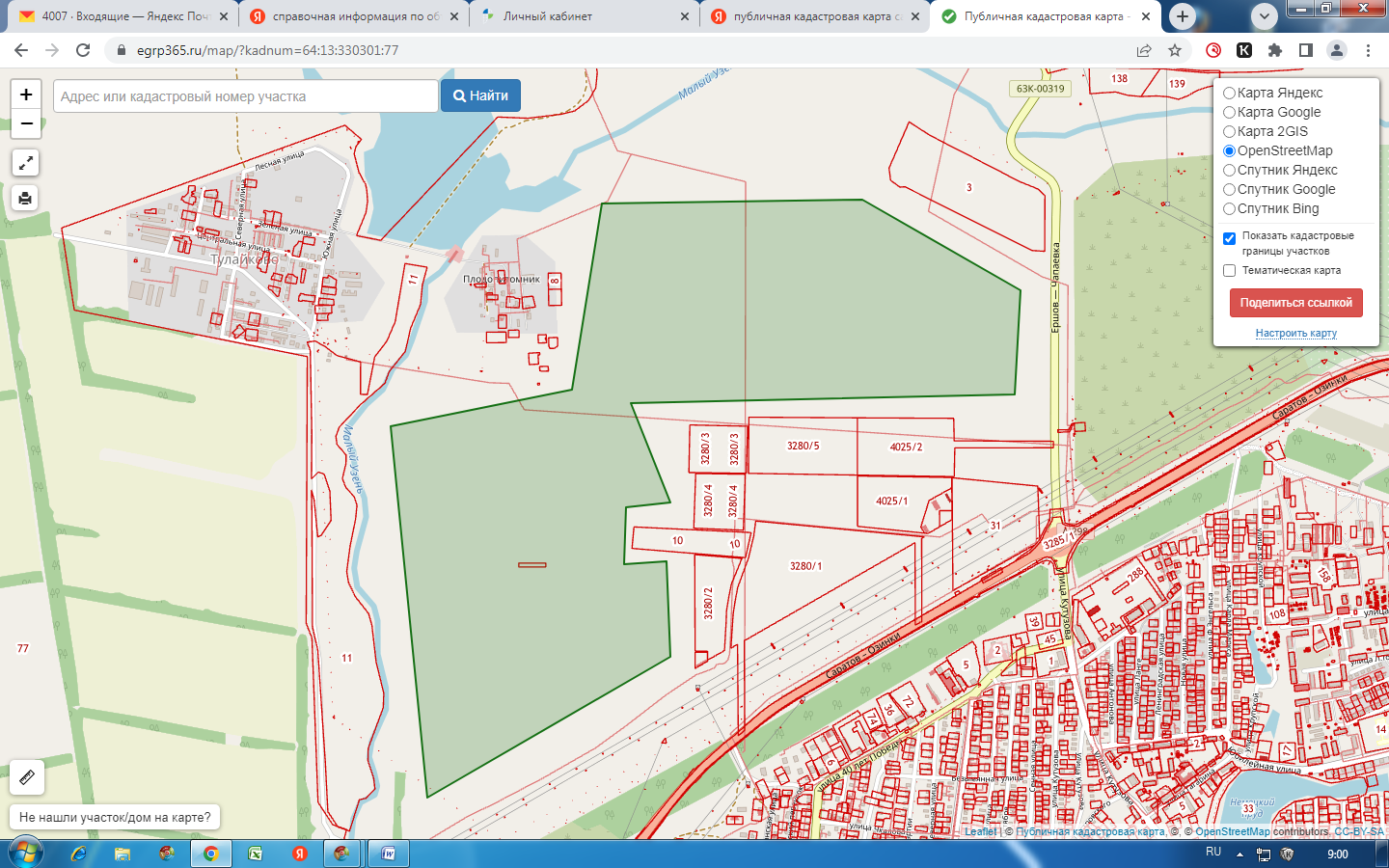 